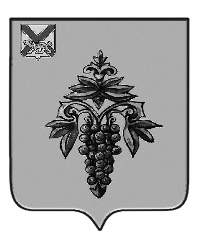 ДУМА ЧУГУЕВСКОГО МУНИЦИПАЛЬНОГО ОКРУГАпроектР  Е  Ш  Е  Н  И  ЯПринято Думой Чугуевского муниципального округа «      »             2023 годаСтатья 1. Внести изменения в пункт 2 статьи 3 решения Думы Чугуевского муниципального округа от 25 ноября 2019 года № 492-НПА «О земельном налоге на территории Чугуевкого муниципального округа» (в ред. от 13.04.2020 № 23-НПА; от 08.07.2020 № 55-НПА; от 07.09.2020 № 81-НПА) после слов « члены многодетных семей, » дополнить словами «члены семей военнослужащих, погибших в ходе специальной военной операции, ».Статья 2. Настоящее решение вступает в силу со дня его официального опубликования. О внесении изменений в решение Думы Чугуевского муниципального округа от 25 ноября 2019 года № 492-НПА «О земельном налоге на территории Чугуевского муниципального округа»Глава Чугуевского муниципального округа      Р. Ю. Деменев